1. Lexie Wilson (Kentucky)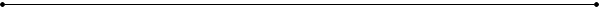 NURTUREBY MAXINE KUMINFrom a documentary on marsupials I learnthat a pillowcase makes a finesubstitute pouch for an orphaned kangaroo.I am drawn to such dramas of animal rescue.They are warm in the throat. I suffer, the critic proclaims,from an overabundance of maternal genes.Bring me your fallen fledgling, your bummer lamb,lead the abused, the starvelings, into my barn.Advise the hunted deer to leap into my corn.And had there been a wild child—filthy and fierce as a ferret, he is calledin one nineteenth-century account—a wild child to love, it is safe to assume,given my fireside inked with paw prints,there would have been room.Think of the language we two, same and not-same,might have constructed from sign,scratch, grimace, grunt, vowel:Laughter our first noun, and our long verb, howl.2. Emily Biaz (Alabama)ONE ARTBY ELIZABETH BISHOPThe art of losing isn’t hard to master;so many things seem filled with the intentto be lost that their loss is no disaster.Lose something every day. Accept the flusterof lost door keys, the hour badly spent.The art of losing isn’t hard to master.Then practice losing farther, losing faster:places, and names, and where it was you meantto travel. None of these will bring disaster.I lost my mother’s watch. And look! my last, ornext-to-last, of three loved houses went.The art of losing isn’t hard to master.I lost two cities, lovely ones. And, vaster,some realms I owned, two rivers, a continent.I miss them, but it wasn’t a disaster.—Even losing you (the joking voice, a gestureI love) I shan’t have lied. It’s evidentthe art of losing’s not too hard to masterthough it may look like (Write it!) like disaster.3. Aalihya Banks (Indiana)HOW I DISCOVERED POETRYBY MARILYN NELSONIt was like soul-kissing, the way the wordsfilled my mouth as Mrs. Purdy read from her desk.All the other kids zoned an hour ahead to 3:15,but Mrs. Purdy and I wandered lonely as clouds borneby a breeze off Mount Parnassus. She must have seenthe darkest eyes in the room brim: The next dayshe gave me a poem she’d chosen especially for meto read to the all except for me white class.She smiled when she told me to read it, smiled harder,said oh yes I could. She smiled harder and harderuntil I stood and opened my mouth to banjo playingdarkies, pickaninnies, disses and dats. When I finishedmy classmates stared at the floor. We walked silentto the buses, awed by the power of words.4. Andrew Cusmano (Iowa)WINDIGOBY LOUISE ERDRICH     For AngelaThe Windigo is a flesh-eating, wintry demon with a man buried deep inside of it. In some Chippewa stories, a young girl vanquishes this monster by forcing boiling lard down its throat, thereby releasing the human at the core of ice.You knew I was coming for you, little one,when the kettle jumped into the fire.Towels flapped on the hooks,and the dog crept off, groaning,to the deepest part of the woods.In the hackles of dry brush a thin laughter started up.Mother scolded the food warm and smooth in the potand called you to eat.But I spoke in the cold trees:New one, I have come for you, child hide and lie still.The sumac pushed sour red cones through the air.Copper burned in the raw wood.You saw me drag toward you.Oh touch me, I murmured, and licked the soles of your feet.You dug your hands into my pale, melting fur.I stole you off, a huge thing in my bristling armor.Steam rolled from my wintry arms, each leaf shiveredfrom the bushes we passeduntil they stood, naked, spread like the cleaned spines of fish.Then your warm hands hummed over and shoveled themselves fullof the ice and the snow. I would darken and spillall night running, until at last morning broke the cold earthand I carried you home,a river shaking in the sun.5. Niveah Glover (Florida)HIP-HOP GHAZALBY PATRICIA SMITHGotta love us brown girls, munching on fat, swinging blue hips,decked out in shells and splashes, Lawdie, bringing them woo hips.As the jukebox teases, watch my sistas throat the heartbreak,inhaling bassline, cracking backbone and singing thru hips.Like something boneless, we glide silent, seeping ‘tween floorboards,wrapping around the hims, and ooh wee, clinging like glue hips.Engines grinding, rotating, smokin’, gotta pull back some.Natural minds are lost at the mere sight of ringing true hips.Gotta love us girls, just struttin’ down Manhattan streetskilling the menfolk with a dose of that stinging view. Hips.Crying ’bout getting old—Patricia, you need to get up offwhat God gave you. Say a prayer and start slinging. Cue hips.6. Malisha Taylor (Mississippi)MANSPLAININGBY JENNIFER MILITELLODear sir, your air of authorityleaves me lost. Eases me froma place of ease. Contracts withmy contradictions to take from mea place. Autopilots my autobiography.Frightens my fright. Sighs withmy breath. Wins at my race.Your certainty has me curtained.Your nerve has me nervous. Yourchildhood has me childlike andyour nastiness nests in my belfrylike a hawk. You are beyondand above my slice of sky, peachas a pie, bourbon as its pit. You arespit and vinegar while I sourin my bowl. You bowl me overwhile I tread lightly onmy feet. You walk on waterwhile I sink. You witness me,fisherman, boat on the lake,while I struggle and burble and brittleand drop. You wink at me andI must relate. I close my eyesto erase you and you are writtenin my lids. A litmus test. A formof lair. God with three daysof facial growth and an old bouquetfor a face. Soap and water fora brain. I have no handsomeanswer. I have no pillar of saltor shoulder to look over. I haveno feather to weigh. I have nobubble to burst. I am lessto myself, a character in a drama,a drumbeat, a benevolence, ablight. All parts of me say shooton sight. Aim for an arteryor organ. Good night.7. Charlotte Bollschweiler (Tennessee)SNOW DAYBY BILLY COLLINSToday we woke up to a revolution of snow,   its white flag waving over everything,the landscape vanished,not a single mouse to punctuate the blankness,   and beyond these windowsthe government buildings smothered,schools and libraries buried, the post office lost   under the noiseless drift,the paths of trains softly blocked,the world fallen under this falling.In a while, I will put on some bootsand step out like someone walking in water,   and the dog will porpoise through the drifts,   and I will shake a laden branchsending a cold shower down on us both.But for now I am a willing prisoner in this house,   a sympathizer with the anarchic cause of snow.   I will make a pot of teaand listen to the plastic radio on the counter,   as glad as anyone to hear the newsthat the Kiddie Corner School is closed,   the Ding-Dong School, closed.the All Aboard Children’s School, closed,   the Hi-Ho Nursery School, closed,along with—some will be delighted to hear—the Toadstool School, the Little School,Little Sparrows Nursery School,Little Stars Pre-School, Peas-and-Carrots Day School   the Tom Thumb Child Center, all closed,and—clap your hands—the Peanuts Play School.So this is where the children hide all day,These are the nests where they letter and draw,   where they put on their bright miniature jackets,   all darting and climbing and sliding,all but the few girls whispering by the fence.And now I am listening hardin the grandiose silence of the snow,trying to hear what those three girls are plotting,   what riot is afoot,which small queen is about to be brought down.8. Riley Grace Saenim (Wisconsin)VIXENBY W. S. MERWINComet of stillness princess of what is over       high note held without trembling without voice without soundaura of complete darkness keeper of the kept secrets       of the destroyed stories the escaped dreams the sentencesnever caught in words warden of where the river went       touch of its surface sibyl of the extinguishedwindow onto the hidden place and the other time       at the foot of the wall by the road patient without waitingin the full moonlight of autumn at the hour when I was born       you no longer go out like a flame at the sight of meyou are still warmer than the moonlight gleaming on you       even now you are unharmed even now perfectas you have always been now when your light paws are running       on the breathless night on the bridge with one end I remember youwhen I have heard you the soles of my feet have made answer       when I have seen you I have waked and slipped from the calendarsfrom the creeds of difference and the contradictions       that were my life and all the crumbling fabricationsas long as it lasted until something that we were       had ended when you are no longer anythinglet me catch sight of you again going over the wall       and before the garden is extinct and the woods are figuresguttering on a screen let my words find their own       places in the silence after the animals9. Victoria Jelks (Kansas)LET THE LIGHT ENTERBY FRANCES ELLEN WATKINS HARPER

     The Dying Words of Goethe“Light! more light! the shadows deepen,        And my life is ebbing low,Throw the windows widely open:        Light! more light! before I go.“Softly let the balmy sunshine        Play around my dying bed,E’er the dimly lighted valley        I with lonely feet must tread.“Light! more light! for Death is weaving        Shadows ‘round my waning sight,And I fain would gaze upon him        Through a stream of earthly light.”Not for greater gifts of genius;        Not for thoughts more grandly bright,All the dying poet whispers        Is a prayer for light, more light.Heeds he not the gathered laurels,        Fading slowly from his sight;All the poet’s aspirations        Centre in that prayer for light.Gracious Saviour, when life’s day-dreams        Melt and vanish from the sight,May our dim and longing vision        Then be blessed with light, more light.10. Paige Cook (Michigan)PORTRAIT OF MY GENDER AS [INAUDIBLE]BY MEG DAYI knew I was a godwhen you could notagree on my name& still, none you spokecould force me to listencloser. Is this the nothingthe antelope felt whenAdam, lit on his ownentitling, dubbed family,genus, species? So manydescendants becamedoctors, deliveredbabies, bestowed bodiesnames as if to say it is to make itso. Can it be a comfort betweenus, the fact of my creation?I was made in the imageof a thing withoutan image & silence, too,is your invention. Who praysfor a god except to appearwith answers, but nevera body? A voice? If I told youyou wouldn’t believe mebecause I was the oneto say it. On the first daythere was no soundworth mentioning. If  I, too,am a conductor of air, the onlypraise I know is in stereo (one pair—an open hand & closedfist—will have to do). I madea photograph of my name:there was a shadow in a field& I put my shadow in it. Youcan’t hear me, but I’m there.11. Elizabeth Buescher (Nebraska)DROWNING IN WHEATBY JOHN KINSELLAThey’d been warnedon every farmthat playingin the siloswould lead to death.You sink in wheat.Slowly. And the moreyou struggle the worse it gets.‘You’ll see a rat sail pastyour face, nimble on its turf,and then you’ll disappear.’In there, hard workhas no reward.So it became a kind of testto see how far they could sinkwithout needing a ropeto help them out.But in the midst of playrituals miss a beat—like bothleaping in to resolvean argumentas to who’d go firstand forgettingto attach the rope.Up to the waistand afraid to move.That even a call for helpwould see the wheattrickle down.The painful consolidationof time. The grainsin the hourglassgrotesquely swollen.And that acridchemical smellof treated wheatcoaxing them intoa near-dead sleep.12. Amir Trinidad Vidal (Puerto Rico)TO THE OPPRESSORSBY PAULI MURRAYNow you are strongAnd we are but grapes aching with ripeness.Crush us!Squeeze from us all the brave lifeContained in these full skins.But ours is a subtle strengthPotent with centuries of yearning,Of being kegged and shut awayIn dark forgotten places.We shall endureTo steal your sensesIn that lonely twilightOf your winter’s grief.13. Yohanna Endashaw (Illinois)ONCE THE WORLD WAS PERFECTBY JOY HARJOOnce the world was perfect, and we were happy in that world.Then we took it for granted.Discontent began a small rumble in the earthly mind.Then Doubt pushed through with its spiked head.And once Doubt ruptured the web,All manner of demon thoughtsJumped through—We destroyed the world we had been givenFor inspiration, for life—Each stone of jealousy, each stoneOf fear, greed, envy, and hatred, put out the light.No one was without a stone in his or her hand.There we were,Right back where we had started.We were bumping into each otherIn the dark.And now we had no place to live, since we didn't knowHow to live with each other.Then one of the stumbling ones took pity on anotherAnd shared a blanket.A spark of kindness made a light.The light made an opening in the darkness.Everyone worked together to make a ladder.A Wind Clan person climbed out first into the next world,And then the other clans, the children of those clans, their children,And their children, all the way through time—To now, into this morning light to you.14. Julie Clayton (Missouri)CATHEDRAL OF SALTBY NICK FLYNNBeneath all this I’m carving a cathedralof salt. I keepthe entrance hidden, no one seems to noticethe hours I’m missing  …    I’llbring you one night, it’s whereI go when Ihang up the phone  …                                          Neither younor your soul is waiting for me atthe end of this, I know that, the saltnearly clear after Ichisel out the pews, the see-throughaltar, the opaquepanes of glass that depict the stations ofour cross — Here is the daywe met, here is the day we remember wemet  …    The air down herewill kill us, some say, some wear papermasks, some still imagine the air above the greentrees, thick with beesbuilding solitary nests out of petals. What’sthe name for this? Ineffable? The endlesswhite will blind you, some say,but what is there to see we haven’t alreadyseen? Some say it’slike poking a stick into a river — you might as wellsimply write about the stick.Or the river.15. Alissa Rodgers (Oklahoma)ORANGESBY ROISIN KELLYI’ll choose for myself next timewho I’ll reach out and takeas mine, in the wayI might stand at a fruit stallhaving decidedto ignore the applesthe mangoes and the kiwisbut hold my hands abovea pile of orangesas if to warm my skinbefore a fire.Not only have I chosenoranges, but I’ll also choosewhich orange — I’ll testa few for firmnessscrape some rind offwith my fingernailso that a citrus scentwill linger there all day.I won’t be happywith the first one I pickbut will try different onesuntil I know you. Howwill I know you?You’ll feel warmbetween my palmsand I’ll cup you likea handful of holy water.A vision will come to meof your exotic land: the sunyou swelled underthe tree you grew from.A drift of white blossomsfrom the orange treewill settle in my hairand I’ll know.This is how I will chooseyou: by feeling yousmelling you, by slippingyou into my coat.Maybe then I’ll climbthe hill, look downon the town we live inwith sunlight on my faceand a miniature sunburning a hole in my pocket.Thirsty, I’ll suck the juicefrom it. From you.When I walk awayI’ll leave behind a trailof lamp-bright rind.16. Grisham Locke (Louisiana)BURNING IN THE RAINBY RICHARD BLANCOSomeday compassion would demandI set myself free of my desire to recreatemy father, indulge in my mother’s losses,strangle lovers with words, forcing themto confess for me and take the blame.Today was that day: I tossed them, sheetby sheet on the patio and gathered theminto a pyre. I wanted to let them goin a blaze, tiny white dwarfs implodingbeside the azaleas and ficus bushes,let them crackle, burst like winged seeds,let them smolder into gossamer embers—a thousand gray butterflies in the wind.Today was that day, but it rained, keptraining. Instead of fire, water—dropsknocking on doors, wetting windowsinto mirrors reflecting me in the oaks.The garden walls and stones swellinginto ghostlier shades of themselves,the wind chimes giggling in the storm,a coffee cup left overflowing with rain.Instead of burning, my pages turnedinto water lilies floating over puddles,then tiny white cliffs as the sun set,finally drying all night under the mooninto papier-mâché souvenirs. Todaythe rain would not let their lives burn.17. Tucker Dowler (Arkansas)BACKDROP ADDRESSES COWBOYBY MARGARET ATWOODStarspangled cowboysauntering out of the almost-silly West, on your facea porcelain grin,tugging a papier-mâché cactuson wheels behind you with a string,you are innocent as a bathtubfull of bullets.Your righteous eyes, your laconictrigger-fingerspeople the streets with villains:as you move, the air in front of youblossoms with targetsand you leave behind you a heroictrail of desolation:beer bottlesslaughtered by the sideof the road, bird-skulls bleaching in the sunset.I ought to be watchingfrom behind a cliff or a cardboard storefrontwhen the shooting starts, hands claspedin admiration,but I am elsewhere.Then what about mewhat about the Iconfronting you on that border,you are always trying to cross?I am the horizonyou ride towards, the thing you can never lassoI am also what surrounds you:my brainscattered with yourtincans, bones, empty shells,the litter of your invasions.I am the space you desecrateas you pass through.18. Tiana Renee Jones (Georgia)LOVE SONGBY DOROTHY PARKERMy own dear love, he is strong and bold      And he cares not what comes after.His words ring sweet as a chime of gold,      And his eyes are lit with laughter.He is jubilant as a flag unfurled—      Oh, a girl, she’d not forget him.My own dear love, he is all my world,—      And I wish I’d never met him.My love, he’s mad, and my love, he’s fleet,      And a wild young wood-thing bore him!The ways are fair to his roaming feet,      And the skies are sunlit for him.As sharply sweet to my heart he seems      As the fragrance of acacia.My own dear love, he is all my dreams,—      And I wish he were in Asia.My love runs by like a day in June,      And he makes no friends of sorrows.He’ll tread his galloping rigadoon      In the pathway of the morrows.He’ll live his days where the sunbeams start,      Nor could storm or wind uproot him.My own dear love, he is all my heart,—      And I wish somebody’d shoot him.Round 2 Poems1. Lexie Wilson (Kentucky)SUMMERBY CHEN CHENYou are the ice cream sandwich connoisseur of your generation.Blessed are your floral shorteralls, your deeply pink fanny pack with     travel-size lint roller just in case.Level of splendiferous in your outfit: 200.Types of invisible pain stemming from adolescent disasters in classrooms,     locker rooms, & quite often Toyota Camrys: at least 10,000.You are not a jigglypuff, not yet a wigglytuff.Reporters & fathers call your generation “the worst.”Which really means “queer kids who could go online & learn that queer     doesn’t have to mean disaster.”Or dead.Instead, queer means, splendiferously, you.& you means someone who knows that common flavors for ice cream    sandwiches in Singapore include red bean, yam, & honeydew.Your powers are great, are growing.One day you will create an online personality quiz that also freshens the     breath.The next day you will tell your father, You were wrong to say that I had     to change.To make me promise I would. To make me promise.& promise.2. Emily Biaz (Alabama)ODE TO A LARGE TUNA IN THE MARKETBY PABLO NERUDA     Translated by Robin RobertsonHere,   among the market vegetables,this torpedofrom the ocean   depths,   a missile   that swam,now   lying in front of medead.Surroundedby the earth's green froth   —these lettuces,bunches of carrots—only you   lived throughthe sea's truth, survivedthe unknown, theunfathomabledarkness, the depths   of the sea,the great   abyss,le grand abîme,only you:   varnishedblack-pitched   witnessto that deepest night.Only you:dark bulletbarreled   from the depths,carrying   only   your   one wound,but resurgent,always renewed,locked into the current,fins fletchedlike wingsin the torrent,in the coursingoftheunderwaterdark,like a grieving arrow,sea-javelin, a nerveless   oiled harpoon.Deadin front of me,catafalqued kingof my own ocean;once   sappy as a sprung firin the green turmoil,once seedto sea-quake,tidal wave, nowsimplydead remains;in the whole marketyours   was the only shape leftwith purpose or directionin this   jumbled ruinof nature;you are   a solitary man of waramong these frail vegetables,your flanks and prowblack   and slipperyas if you were stilla well-oiled ship of the wind,the onlytruemachineof the sea: unflawed,undefiled,   navigating nowthe waters of death.3. Aalihya Banks (Indiana)A SONG IN THE FRONT YARDBY GWENDOLYN BROOKSI’ve stayed in the front yard all my life.I want a peek at the backWhere it’s rough and untended and hungry weed grows.   A girl gets sick of a rose.I want to go in the back yard now   And maybe down the alley,To where the charity children play.   I want a good time today.They do some wonderful things.They have some wonderful fun.My mother sneers, but I say it’s fineHow they don’t have to go in at quarter to nine.   My mother, she tells me that Johnnie Mae   Will grow up to be a bad woman.That George’ll be taken to Jail soon or late(On account of last winter he sold our back gate).But I say it’s fine. Honest, I do.And I’d like to be a bad woman, too,And wear the brave stockings of night-black lace   And strut down the streets with paint on my face.4. Andrew Cusmano (Iowa)I REMEMBER, I REMEMBERBY THOMAS HOODI remember, I remember,The house where I was born,The little window where the sunCame peeping in at morn;He never came a wink too soon,Nor brought too long a day,But now, I often wish the nightHad borne my breath away!I remember, I remember,The roses, red and white,The vi’lets, and the lily-cups,Those flowers made of light!The lilacs where the robin built,And where my brother setThe laburnum on his birthday,—The tree is living yet!I remember, I remember,Where I was used to swing,And thought the air must rush as freshTo swallows on the wing;My spirit flew in feathers then,That is so heavy now,And summer pools could hardly coolThe fever on my brow!I remember, I remember,The fir trees dark and high;I used to think their slender topsWere close against the sky:It was a childish ignorance,But now ’tis little joyTo know I’m farther off from heav’nThan when I was a boy.5. Niveah Glover (Florida)WE WEAR THE MASKBY PAUL LAURENCE DUNBARWe wear the mask that grins and lies,It hides our cheeks and shades our eyes,—This debt we pay to human guile;With torn and bleeding hearts we smile,And mouth with myriad subtleties.Why should the world be over-wise,In counting all our tears and sighs?Nay, let them only see us, while       We wear the mask.We smile, but, O great Christ, our criesTo thee from tortured souls arise.We sing, but oh the clay is vileBeneath our feet, and long the mile;But let the world dream otherwise,       We wear the mask!6. Malisha Taylor (Mississippi)I FELT A FUNERAL, IN MY BRAIN, (340)BY EMILY DICKINSONI felt a Funeral, in my Brain,And Mourners to and froKept treading – treading – till it seemedThat Sense was breaking through –And when they all were seated,A Service, like a Drum –Kept beating – beating – till I thoughtMy mind was going numb –And then I heard them lift a BoxAnd creak across my SoulWith those same Boots of Lead, again,Then Space – began to toll,As all the Heavens were a Bell,And Being, but an Ear,And I, and Silence, some strange Race,Wrecked, solitary, here –And then a Plank in Reason, broke,And I dropped down, and down –And hit a World, at every plunge,And Finished knowing – then –7. Charlotte Bollschweiler (Tennessee)CREPUSCULE WITH MURIELBY MARYLIN HACKERInstead of a cup of tea, instead of a milk-silk whelk of a cup, of a cup of nearly sixo'clock teatime, cup of a stumbling block,cup of an afternoon unredeemed by talk,cup of a cut brown loaf, of a slice, a lackof butter, blueberry jam that's almost black,instead of tannin seeping into the cracksof a pot, the void of an hour seeps out, infectsthe slit of a cut I haven't the wit to fixwith a surgeon's needle threaded with fine-gauge silkas a key would thread the cylinder of a lock.But no key threads the cylinder of a lock.Late afternoon light, transitory, licksthe place of the absent cup with its rough tongue, flicksitself out beneath the wheel's revolving spoke.Taut thought's gone, with a blink of attention, slack,a vision of "death and distance in the mix"(she lost her words and how did she get them backwhen the corridor of a day was a lurching deck?The dream-life logic encodes in nervous ticsshe translated to a syntax which connectsintense and unfashionable politicswith morning coffee, Hudson sunsets, sex;then the short-circuit of the final stroke,the end toward which all lines looped out, then broke).What a gaze out the window interjects:on the southeast corner, a black Lab balks,tugged as the light clicks green toward a late-day walkby a plump brown girl in a purple anorak.The Bronx-bound local comes rumbling up the tracksout of the tunnel, over west Harlem blockswhose windows gleam on the animal warmth of bricksrouged by the fluvial light of six o'clock.8. Riley Grace Saenim (Wisconsin)THOUGHTLESS CRUELTYBY CHARLES LAMBThere, Robert, you have kill'd that fly — ,And should you thousand ages tryThe life you've taken to supply,You could not do it.You surely must have been devoidOf thought and sense, to have destroy'dA thing which no way you annoy'd —You'll one day rue it.Twas but a fly perhaps you'll say,That's born in April, dies in May;That does but just learn to displayHis wings one minute,And in the next is vanish'd quite.A bird devours it in his flight —Or come a cold blast in the night,There's no breath in it.The bird but seeks his proper food —And Providence, whose power endu'dThat fly with life, when it thinks good,May justly take it.But you have no excuses for't —A life by Nature made so short,Less reason is that you for sportShould shorter make it.A fly a little thing you rate —But, Robert do not estimateA creature's pain by small or great;The greatest beingCan have but fibres, nerves, and flesh,And these the smallest ones possess,Although their frame and structure lessEscape our seeing.9. Victoria Jelks (Kansas)WE WEAR THE MASKBY PAUL LAURENCE DUNBARWe wear the mask that grins and lies,It hides our cheeks and shades our eyes,—This debt we pay to human guile;With torn and bleeding hearts we smile,And mouth with myriad subtleties.Why should the world be over-wise,In counting all our tears and sighs?Nay, let them only see us, while       We wear the mask.We smile, but, O great Christ, our criesTo thee from tortured souls arise.We sing, but oh the clay is vileBeneath our feet, and long the mile;But let the world dream otherwise,       We wear the mask!10. Paige Cook (Michigan)WHEN I HAVE FEARS THAT I MAY CEASE TO BEBY JOHN KEATSWhen I have fears that I may cease to be   Before my pen has gleaned my teeming brain,Before high-pilèd books, in charactery,   Hold like rich garners the full ripened grain;When I behold, upon the night’s starred face,   Huge cloudy symbols of a high romance,And think that I may never live to trace   Their shadows with the magic hand of chance;And when I feel, fair creature of an hour,   That I shall never look upon thee more,Never have relish in the faery power   Of unreflecting love—then on the shoreOf the wide world I stand alone, and thinkTill love and fame to nothingness do sink.11. Elizabeth Buescher (Nebraska)AUGUST 12 IN THE NEBRASKA SAND HILLS WATCHING THE PERSEIDS METEOR SHOWERBY TWYLA HANSENIn the middle of rolling grasslands, away from lights,a moonless night untethers its wild polka-dots,the formations we can name competing for attentionin a twinkling and crowded sky-bowl.Out from the corners, our eyes detect a maverick meteor,a transient streak, and lying back toward midnighton the heft of car hood, all conversation blunted,we are at once unnerved and somehow restored.Out here, a furrow of spring-fed river threadsthrough ranches in the tens of thousands of acres.Like cattle, we are powerless, by instinct can seewhy early people trembled and deliberated the heavens.Off in the distance those cattle make themselves known,a bird song moves singular across the horizon.Not yet 2:00, and bits of comet dust, the Perseids,startle and skim the atmosphere like skipping stones.In the leaden dark, we are utterly alone. As I rub the ridgeson the back of your hand, our love for all things warmand pulsing crescendos toward dawn: this timeless awe,your breath floating with mine upward into the stars.12. Amir Trinidad Vidal (Puerto Rico)THE MORTICIAN IN SAN FRANCISCOBY RANDALL MANNThis may sound queer,but in 1985 I held the delicate handsof Dan White:I prepared him for burial; by then, Harvey Milkwas made monument—no, myth—by the yearssince he was shot.I remember when Harvey was shot:twenty, and I knew I was queer.Those were the years,Levi’s and leather jackets holding handson Castro Street, cheering for Harvey Milk—elected on the same day as Dan White. I often wonder about Supervisor White,who fatally shotMayor Moscone and Supervisor Milk,who was one of us, a Castro queer.May 21, 1979: a jury handsdown the sentence, seven years—in truth, five years—for ex-cop, ex-fireman Dan White,for the blood on his hands;when he confessed that he had shotthe mayor and the queer,a few men in blue cheered. And Harvey Milk?Why cry over spilled milk,some wondered, semi-privately, for years—it meant “one less queer.”The jurors turned to White.If just the mayor had been shot,Dan might have had trouble on his hands—but the twelve who held his life in their handsmaybe didn’t mind the death of Harvey Milk;maybe, the second murder offered him a shotat serving only a few years.In the end, he committed suicide, this Dan White.And he was made presentable by a queer.3. Yohanna Endashaw (Illinois)YOU, IF NO ONE ELSEBY TINO VILLANUEVA    Translated by James Hoggard                                     Listen, youwho transformed your anguishinto healthy awareness,put your voicewhere your memory is.You who swallowedthe afternoon dust,defend everything you understandwith words.You, if no one else,will condemn with your tonguethe erosion each disappointment brings.You, who saw the imagesof disgust growing,will understand how timedevours the destitute;you, who gave yourselfyour own commandments,know better than anyonewhy you turned your backon your town's toughest limits.Don't hush,don't throw awaythe most persistent truth,as our hard-headed brethrensometimes do.Remember wellwhat your life was like: cloudiness,and slick mudafter a drizzle;flimsy windows the windkept rattlingin winter, and thatunheated slab dwellingwhere coldness crawledup in your clothes.Tell how you were able to cometo this point, to unbarHistory's doorsto see your early years,your people, the others.Name the wayrebellion's calm spirit has served you,and how you cameto unlearn the lessonsof that teacher,your land's omnipotent defiler.Remember how,from the first emptiness,you started saving yourself,and ask yourself what,after all,these words are good forin this round hour nowwhere your voice strikes time.14. Julie Clayton (Missouri)ENOUGHBY SUZANNE BUFFAMI am wearing dark glasses inside the houseTo match my dark mood.I have left all the sugar out of the pie.My rage is a kind of domestic rage.I learned it from my motherWho learned it from her mother before herAnd so on.Surely the Greeks had a word for this.Now surely the Germans do.The more words a person knowsTo describe her private sufferingsThe more distantly she can perceive them.I repeat the names of all the cities I’ve knownAnd watch an ant drag its crooked shadow home.What does it mean to love the life we’ve been given?To act well the part that’s been cast for us?Wind. Light. Fire. Time.  A train whistles through the far hills.One day I plan to be riding it.15. Alissa Rodgers (Oklahoma)WE ARE NOT RESPONSIBLEBY HARRYETTE MULLENWe are not responsible for your lost or stolen relatives. We cannot guarantee your safety if you disobey our instructions. We do not endorse the causes or claims of people begging for handouts. We reserve the right to refuse service to anyone. Your ticket does not guarantee that we will honor your reservations. In order to facilitate our procedures, please limit your carrying on. Before taking off, please extinguish all smoldering resentments. If you cannot understand English, you will be moved out of the way. In the event of a loss, you’d better look out for yourself. Your insurance was cancelled because we can no longer handleyour frightful claims. Our handlers lost your luggage and weare unable to find the key to your legal case. You were detained for interrogation because you fit the profile. You are not presumed to be innocent if the police have reason to suspect you are carrying a concealed wallet. It’s not our fault you were born wearing a gang color. It is not our obligation to inform you of your rights. Step aside, please, while our officer inspects your bad attitude. You have no rights we are bound to respect. Please remain calm, or we can’t be held responsible for what happens to you.16. Grisham Locke (Louisiana)EPITAPHBY KATHERINE PHILIPS

   On her Son H.P. at St. Syth’s Church where her body also lies interredWhat on Earth deserves our trust?Youth and Beauty both are dust.Long we gathering are with pain,What one moment calls again.Seven years childless marriage past,A Son, a son is born at last:So exactly lim’d and fair,Full of good Spirits, Meen, and Air,As a long life promised,Yet, in less than six weeks dead.Too promising, too great a mindIn so small room to be confined:Therefore, as fit in Heaven to dwell,He quickly broke the Prison shell.So the subtle Alchemist,Can’t with Hermes Seal resistThe powerful spirit’s subtler flight,But t’will bid him long good night.And so the Sun if it ariseHalf so glorious as his Eyes,Like this Infant, takes a shrowd,Buried in a morning Cloud.17. Tucker Dowler (Arkansas)HOLY SONNETS: DEATH, BE NOT PROUDBY JOHN DONNEDeath, be not proud, though some have called theeMighty and dreadful, for thou art not so;For those whom thou think’st thou dost overthrowDie not, poor Death, nor yet canst thou kill me.From rest and sleep, which but thy pictures be,Much pleasure; then from thee much more must flow,And soonest our best men with thee do go,Rest of their bones, and soul’s delivery.Thou art slave to fate, chance, kings, and desperate men,And dost with poison, war, and sickness dwell,And poppy or charms can make us sleep as wellAnd better than thy stroke; why swell’st thou then?One short sleep past, we wake eternallyAnd death shall be no more; Death, thou shalt die.18. Tiana Renee Jones (Georgia)POEMBY JORIE GRAHAMThe earth saidremember me.The earth saiddon’t let go,said it one daywhen I wasaccidentallylistening, Iheard it, I felt itlike temperature,all said in awhisper—build to-morrow, make right be-fall, you are notfree, other scenesare not takingplace, time is not filled,time is not late, there isa thing the emptinessneeds as you needemptiness, itshrinks from light again &again, although all thingsare present, afact a day abird that warps thearithmetic of per-fection with itsarc, passing again &again in the eveningair, in the pre-vailing wind, making nomistake—yr in-difference is yrprincipal beautythe mind says all thetime—I hear it—Ihear it every-where. The earthsaid rememberme. I am theearth it said. Re-member me.Round 3 Poems1. Lexie Wilson (Kentucky)THOUGHTLESS CRUELTYBY CHARLES LAMBThere, Robert, you have kill'd that fly — ,And should you thousand ages tryThe life you've taken to supply,You could not do it.You surely must have been devoidOf thought and sense, to have destroy'dA thing which no way you annoy'd —You'll one day rue it.Twas but a fly perhaps you'll say,That's born in April, dies in May;That does but just learn to displayHis wings one minute,And in the next is vanish'd quite.A bird devours it in his flight —Or come a cold blast in the night,There's no breath in it.The bird but seeks his proper food —And Providence, whose power endu'dThat fly with life, when it thinks good,May justly take it.But you have no excuses for't —A life by Nature made so short,Less reason is that you for sportShould shorter make it.A fly a little thing you rate —But, Robert do not estimateA creature's pain by small or great;The greatest beingCan have but fibres, nerves, and flesh,And these the smallest ones possess,Although their frame and structure lessEscape our seeing.2. Emily Biaz (Alabama)MEZZO CAMMINBY HENRY WADSWORTH LONGFELLOWHalf of my life is gone, and I have let   The years slip from me and have not fulfilled   The aspiration of my youth, to build   Some tower of song with lofty parapet.Not indolence, nor pleasure, nor the fret   Of restless passions that would not be stilled,   But sorrow, and a care that almost killed,   Kept me from what I may accomplish yet;Though, half-way up the hill, I see the Past   Lying beneath me with its sounds and sights,—   A city in the twilight dim and vast,With smoking roofs, soft bells, and gleaming lights,—   And hear above me on the autumnal blast   The cataract of Death far thundering from the heights.3. Aalihya Banks (Indiana)A COUNTRY BOY IN WINTERBY SARAH ORNE JEWETTThe wind may blow the snow about,
For all I care, says Jack,
And I don’t mind how cold it grows,
For then the ice won’t crack.
Old folks may shiver all day long,
But I shall never freeze;
What cares a jolly boy like me
For winter days like these?Far down the long snow-covered hills
It is such fun to coast,
So clear the road! the fastest sled
There is in school I boast.
The paint is pretty well worn off,
But then I take the lead;
A dandy sled’s a loiterer,
And I go in for speed.When I go home at supper-time,
Ki! but my cheeks are red!
They burn and sting like anything;
I’m cross until I’m fed.
You ought to see the biscuit go,
I am so hungry then;
And old Aunt Polly says that boys
Eat twice as much as men.There’s always something I can do
To pass the time away;
The dark comes quick in winter-time—
A short and stormy day
And when I give my mind to it,
It’s just as father says,
I almost do a man’s work now,
And help him many ways.I shall be glad when I grow up
And get all through with school,
I’ll show them by-and-by that I
Was not meant for a fool.
I’ll take the crops off this old farm,
I’ll do the best I can.
A jolly boy like me won’t be
A dolt when he’s a man.I like to hear the old horse neigh
Just as I come in sight,
The oxen poke me with their horns
To get their hay at night.
Somehow the creatures seem like friends,
And like to see me come.
Some fellows talk about New York,
But I shall stay at home.4. Andrew Cusmano (Iowa)BLACKBERRY-PICKINGBY SEAMUS HEANEY

     for Philip Hobsbaum

Late August, given heavy rain and sunFor a full week, the blackberries would ripen.At first, just one, a glossy purple clotAmong others, red, green, hard as a knot.You ate that first one and its flesh was sweetLike thickened wine: summer's blood was in itLeaving stains upon the tongue and lust forPicking. Then red ones inked up and that hungerSent us out with milk cans, pea tins, jam-potsWhere briars scratched and wet grass bleached our boots.Round hayfields, cornfields and potato-drillsWe trekked and picked until the cans were full,Until the tinkling bottom had been coveredWith green ones, and on top big dark blobs burnedLike a plate of eyes. Our hands were pepperedWith thorn pricks, our palms sticky as Bluebeard's.We hoarded the fresh berries in the byre.But when the bath was filled we found a fur,A rat-grey fungus, glutting on our cache.The juice was stinking too. Once off the bushThe fruit fermented, the sweet flesh would turn sour.I always felt like crying. It wasn't fairThat all the lovely canfuls smelt of rot.Each year I hoped they'd keep, knew they would not.5. Niveah Glover (Florida)SELF-PORTRAIT AS KENDRICK LAMAR, LAUGHING TO THE BANKBY ASHANTI ANDERSONThis, what God feels like: laughingalone in an empty room of tiny doors,behind every door a metal box, inside eacha man’s red heart, lying. I don’t writeof the cartoonish thing split and jaggedat its insides. Instead, of how I breakeven across the same backs spindled by hate.I tell God I understand and what I mean isI’ve noticed good people must die to letthere be light in my house. We share a likeness,God and I, both laughing like somethinggreen folded in our throats. Laughing mean-while somebody’s auntie asks for AnythingHelps. Laughing when people say they don’twant to read about the bad stuff. Cryinglaughing as we pass our pain off as an offeringplate. Sometimes I nervous chuckle, knowingtrauma pays, but the only time I really laughis when I’m laughing to the bank like a-ha.6. Malisha Taylor (Mississippi)BURNING IN THE RAINBY RICHARD BLANCOSomeday compassion would demandI set myself free of my desire to recreatemy father, indulge in my mother’s losses,strangle lovers with words, forcing themto confess for me and take the blame.Today was that day: I tossed them, sheetby sheet on the patio and gathered theminto a pyre. I wanted to let them goin a blaze, tiny white dwarfs implodingbeside the azaleas and ficus bushes,let them crackle, burst like winged seeds,let them smolder into gossamer embers—a thousand gray butterflies in the wind.Today was that day, but it rained, keptraining. Instead of fire, water—dropsknocking on doors, wetting windowsinto mirrors reflecting me in the oaks.The garden walls and stones swellinginto ghostlier shades of themselves,the wind chimes giggling in the storm,a coffee cup left overflowing with rain.Instead of burning, my pages turnedinto water lilies floating over puddles,then tiny white cliffs as the sun set,finally drying all night under the mooninto papier-mâché souvenirs. Todaythe rain would not let their lives burn.7. Charlotte Bollschweiler (Tennessee)I WANDERED LONELY AS A CLOUDBY WILLIAM WORDSWORTHI wandered lonely as a cloudThat floats on high o'er vales and hills,When all at once I saw a crowd,A host, of golden daffodils;Beside the lake, beneath the trees,Fluttering and dancing in the breeze.Continuous as the stars that shineAnd twinkle on the milky way,They stretched in never-ending lineAlong the margin of a bay:Ten thousand saw I at a glance,Tossing their heads in sprightly dance.The waves beside them danced; but theyOut-did the sparkling waves in glee:A poet could not but be gay,In such a jocund company:I gazed—and gazed—but little thoughtWhat wealth the show to me had brought:For oft, when on my couch I lieIn vacant or in pensive mood,They flash upon that inward eyeWhich is the bliss of solitude;And then my heart with pleasure fills,And dances with the daffodils.8. Riley Grace Saenim (Wisconsin)AMONG WOMENBY MARIE PONSOTWhat women wander?Not many. All. A few.Most would, now & then,& no wonder.Some, and I’m one,Wander sitting still.My small grandmotherBought from every peddlerLess for the ribbons and laceThan for their scentOf sleep where you will,Walk out when you want, chooseYour bread and your company.She warned me, “Have nothing to lose.”She looked fragile but hadHigh blood, runner’s ankles,Could endure, endure.She loved her rooted garden, herGrand children, her onceWild once young man.Women wanderAs best they can.9. Victoria Jelks (Kansas)THE SEASON OF PHANTASMAL PEACEBY DEREK WALCOTTThen all the nations of birds lifted togetherthe huge net of the shadows of this earthin multitudinous dialects, twittering tongues,stitching and crossing it. They lifted upthe shadows of long pines down trackless slopes,the shadows of glass-faced towers down evening streets,the shadow of a frail plant on a city sill—the net rising soundless as night, the birds' cries soundless, untilthere was no longer dusk, or season, decline, or weather,only this passage of phantasmal lightthat not the narrowest shadow dared to sever.And men could not see, looking up, what the wild geese drew,what the ospreys trailed behind them in silvery ropesthat flashed in the icy sunlight; they could not hearbattalions of starlings waging peaceful cries,bearing the net higher, covering this worldlike the vines of an orchard, or a mother drawingthe trembling gauze over the trembling eyesof a child fluttering to sleep;                                                     it was the lightthat you will see at evening on the side of a hillin yellow October, and no one hearing knewwhat change had brought into the raven's cawing,the killdeer's screech, the ember-circling choughsuch an immense, soundless, and high concernfor the fields and cities where the birds belong,except it was their seasonal passing, Love,made seasonless, or, from the high privilege of their birth,something brighter than pity for the wingless onesbelow them who shared dark holes in windows and in houses,and higher they lifted the net with soundless voicesabove all change, betrayals of falling suns,and this season lasted one moment, like the pausebetween dusk and darkness, between fury and peace,but, for such as our earth is now, it lasted long.10. Paige Cook (Michigan)PLANETARIUM BY ADRIENNE RICH     Thinking of Caroline Herschel (1750—1848)     astronomer, sister of William; and others.A woman in the shape of a monster   a monster in the shape of a woman   the skies are full of thema woman      ‘in the snowamong the Clocks and instruments   or measuring the ground with poles’in her 98 years to discover   8 cometsshe whom the moon ruled   like uslevitating into the night sky   riding the polished lensesGalaxies of women, theredoing penance for impetuousness   ribs chilled   in those spaces    of the mindAn eye,          ‘virile, precise and absolutely certain’          from the mad webs of Uranusborg                                                            encountering the NOVA   every impulse of light explodingfrom the coreas life flies out of us             Tycho whispering at last             ‘Let me not seem to have lived in vain’What we see, we see   and seeing is changingthe light that shrivels a mountain   and leaves a man aliveHeartbeat of the pulsarheart sweating through my bodyThe radio impulse   pouring in from Taurus         I am bombarded yet         I standI have been standing all my life in the   direct path of a battery of signalsthe most accurately transmitted most   untranslatable language in the universeI am a galactic cloud so deep      so invo-luted that a light wave could take 15   years to travel through me       And has   taken      I am an instrument in the shape   of a woman trying to translate pulsations   into images    for the relief of the body   and the reconstruction of the mind.11. Elizabeth Buescher (Nebraska)LET THE LIGHT ENTERBY FRANCES ELLEN WATKINS HARPER

     The Dying Words of Goethe“Light! more light! the shadows deepen,        And my life is ebbing low,Throw the windows widely open:        Light! more light! before I go.“Softly let the balmy sunshine        Play around my dying bed,E’er the dimly lighted valley        I with lonely feet must tread.“Light! more light! for Death is weaving        Shadows ‘round my waning sight,And I fain would gaze upon him        Through a stream of earthly light.”Not for greater gifts of genius;        Not for thoughts more grandly bright,All the dying poet whispers        Is a prayer for light, more light.Heeds he not the gathered laurels,        Fading slowly from his sight;All the poet’s aspirations        Centre in that prayer for light.Gracious Saviour, when life’s day-dreams        Melt and vanish from the sight,May our dim and longing vision        Then be blessed with light, more light.12. Amir Trinidad Vidal (Puerto Rico)FRIENDSHIP AFTER LOVEBY ELLA WHEELER WILCOXAfter the fierce midsummer all ablaze    Has burned itself to ashes, and expires    In the intensity of its own fires,There come the mellow, mild, St. Martin daysCrowned with the calm of peace, but sad with haze.    So after Love has led us, till he tires    Of his own throes, and torments, and desires,Comes large-eyed friendship: with a restful gaze,He beckons us to follow, and across    Cool verdant vales we wander free from care.    Is it a touch of frost lies in the air?Why are we haunted with a sense of loss?We do not wish the pain back, or the heat;And yet, and yet, these days are incomplete.13. Yohanna Endashaw (Illinois)SONNET: ON BEING CAUTIONED AGAINST WALKING ON AN HEADLAND OVERLOOKING THE SEA, BECAUSE IT WAS FREQUENTED BY A LUNATIC BY CHARLOTTE SMITHIs there a solitary wretch who hies   To the tall cliff, with starting pace or slow,And, measuring, views with wild and hollow eyes   Its distance from the waves that chide below;Who, as the sea-born gale with frequent sighs   Chills his cold bed upon the mountain turf,With hoarse, half-uttered lamentation, lies   Murmuring responses to the dashing surf?In moody sadness, on the giddy brink,   I see him more with envy than with fear;He has no nice felicities that shrink   From giant horrors; wildly wandering here,He seems (uncursed with reason) not to knowThe depth or the duration of his woe.14. Julie Clayton (Missouri)ISRAFELBY EDGAR ALLAN POE     And the angel Israfel, whose heart-strings are a lute, and who has the          sweetest voice of all God’s creatures. —KORANIn Heaven a spirit doth dwell   “Whose heart-strings are a lute”;   None sing so wildly wellAs the angel Israfel,And the giddy stars (so legends tell),   Ceasing their hymns, attend the spell      Of his voice, all mute.Tottering above   In her highest noon,   The enamoured moonBlushes with love,   While, to listen, the red levin      (With the rapid Pleiads, even,      Which were seven,)   Pauses in Heaven.And they say (the starry choir      And the other listening things)   That Israfeli’s fireIs owing to that lyre   By which he sits and sings—   The trembling living wire   Of those unusual strings.But the skies that angel trod,   Where deep thoughts are a duty,   Where Love’s a grown-up God,   Where the Houri glances are   Imbued with all the beauty   Which we worship in a star.Therefore, thou art not wrong,      Israfeli, who despisestAn unimpassioned song;To thee the laurels belong,   Best bard, because the wisest!   Merrily live, and long!The ecstasies above   With thy burning measures suit—   Thy grief, thy joy, thy hate, thy love,   With the fervour of thy lute—   Well may the stars be mute!Yes, Heaven is thine; but this   Is a world of sweets and sours;   Our flowers are merely—flowers,   And the shadow of thy perfect bliss   Is the sunshine of ours.If I could dwellWhere Israfel   Hath dwelt, and he where I,He might not sing so wildly well   A mortal melody,While a bolder note than this might swell      From my lyre within the sky.15. Alissa Rodgers (Oklahoma)REVENGEBY LETITIA ELIZABETH LANDONAy, gaze upon her rose-wreathed hair,And gaze upon her smile;Seem as you drank the very airHer breath perfumed the while:And wake for her the gifted line,That wild and witching lay,And swear your heart is as a shrine,That only owns her sway.’Tis well: I am revenged at last,—Mark you that scornful cheek,—The eye averted as you pass’d,Spoke more than words could speak.Ay, now by all the bitter tearsThat I have shed for thee,—The racking doubts, the burning fears,—Avenged they well may be—By the nights pass’d in sleepless care,The days of endless woe;All that you taught my heart to bear,All that yourself will know.I would not wish to see you laidWithin an early tomb;I should forget how you betray’d,And only weep your doom:But this is fitting punishment,To live and love in vain,—Oh my wrung heart, be thou content,And feed upon his pain.Go thou and watch her lightest sigh,—Thine own it will not be;And bask beneath her sunny eye,—It will not turn on thee.’Tis well: the rack, the chain, the wheel,Far better hadst thou proved;Ev’n I could almost pity feel,For thou art not beloved.16. Grisham Locke (Louisiana)THE MORTICIAN IN SAN FRANCISCOBY RANDALL MANNThis may sound queer,but in 1985 I held the delicate handsof Dan White:I prepared him for burial; by then, Harvey Milkwas made monument—no, myth—by the yearssince he was shot.I remember when Harvey was shot:twenty, and I knew I was queer.Those were the years,Levi’s and leather jackets holding handson Castro Street, cheering for Harvey Milk—elected on the same day as Dan White. I often wonder about Supervisor White,who fatally shotMayor Moscone and Supervisor Milk,who was one of us, a Castro queer.May 21, 1979: a jury handsdown the sentence, seven years—in truth, five years—for ex-cop, ex-fireman Dan White,for the blood on his hands;when he confessed that he had shotthe mayor and the queer,a few men in blue cheered. And Harvey Milk?Why cry over spilled milk,some wondered, semi-privately, for years—it meant “one less queer.”The jurors turned to White.If just the mayor had been shot,Dan might have had trouble on his hands—but the twelve who held his life in their handsmaybe didn’t mind the death of Harvey Milk;maybe, the second murder offered him a shotat serving only a few years.In the end, he committed suicide, this Dan White.And he was made presentable by a queer.17. Tucker Dowler (Arkansas)THE UNIVERSE AS PRIMAL SCREAMBY TRACY K. SMITH5pm on the nose. They open their mouthsAnd it rolls out: high, shrill and metallic.First the boy, then his sister. Occasionally,They both let loose at once, and I thinkOf putting on my shoes to go up and seeWhether it is merely an experimentTheir parents have been conductingUpon the good crystal, which must surelyLie shattered to dust on the floor.Maybe the mother is still proudOf the four pink lungs she nursedTo such might. Perhaps, if they hitThe magic decibel, the whole buildingWill lift-off, and we'll ride to gloryLike Elijah. If this is it—if this is whatTheir cries are cocked toward—let the skyPass from blue, to red, to molten gold,To black. Let the heaven we inherit approach. Whether it is our dead in Old Testament robes,Or a door opening onto the roiling infinity of space.Whether it will bend down to greet us like a father,Or swallow us like a furnace. I'm readyTo meet what refuses to let us keep anythingFor long. What teases us with blessings,Bends us with grief. Wizard, thief, the greatWind rushing to knock our mirrors to the floor,To sweep our short lives clean. How meanOur racket seems beside it. My stereo on shuffle.The neighbor chopping onions through a wall.All of it just a hiccough against what may neverCome for us. And the kids upstairs still at it,Screaming like the Dawn of Man, as if somethingThey have no name for has begun to insistUpon being born.18. Tiana Renee Jones (Georgia)MEZZO CAMMINBY HENRY WADSWORTH LONGFELLOWHalf of my life is gone, and I have let   The years slip from me and have not fulfilled   The aspiration of my youth, to build   Some tower of song with lofty parapet.Not indolence, nor pleasure, nor the fret   Of restless passions that would not be stilled,   But sorrow, and a care that almost killed,   Kept me from what I may accomplish yet;Though, half-way up the hill, I see the Past   Lying beneath me with its sounds and sights,—   A city in the twilight dim and vast,With smoking roofs, soft bells, and gleaming lights,—   And hear above me on the autumnal blast   The cataract of Death far thundering from the heights.